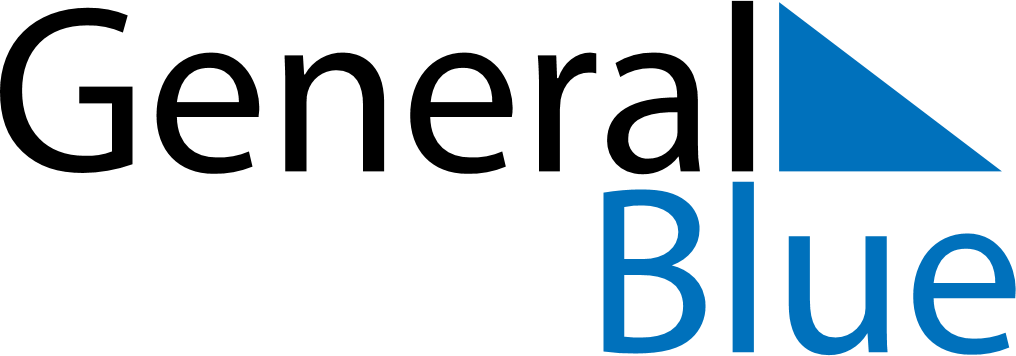 Weekly CalendarAugust 30, 2026 - September 5, 2026SundayAug 30MondayAug 31TuesdaySep 01WednesdaySep 02ThursdaySep 03FridaySep 04SaturdaySep 05